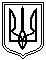 Миколаївська міська рада	Постійна комісії міської радиз питань промисловості, транспорту,енергозбереження, зв'язку, сфери послуг, підприємництва та торгівліПРОЕКТ  ПРОТОКОЛУ  №12016.05.2018     м. Миколаїв   каб. 357     10:00Засідання постійної комісії міської ради     з питань промисловості, транспорту, енергозбереження, зв'язку, сфери послуг,  підприємництва та торгівліГолова комісії-Євтушенко В.В. Секретар комісії –Садиков В.В.Члени  комісії:Шульгач С.В., Ісаков С.М.  Картошкін К.Е. ЗАПРОШЕНІ:Андрієнко Ю.Г. – заступник міського голови;Представники МРЕО;Цимбал А.А. – начальник управління містобудування та архітектури ММР – головний архітектор міста.ПОРЯДОК ДЕННИЙ:Обговорення питання щодо незаконно встановленої автомобільної стоянки по провулку Транспортний 1.Для обговорення питання запрошені:Представники МРЕО.Інформація управління містобудування та архітектури Миколаївської міської ради з приводу Положення про тимчасові споруди (уточнення переліку зелених зон).Інформація управління містобудування та архітектури Миколаївської міської радищодо питання продовження строку користування земельною ділянкою площею 1709 кв.м. ПП «Клаксон»Для обговорення питання запрошено:Цимбал А.А. – начальник управління містобудування та архітектури ММР – головний архітектор міста.Звернення заступника міського голови Андрієнко Ю.Г. за вихідним №970/02021-22/02.05/14/18 від 15.05.2018 про надання кандидатури для включення до складу конкурсного комітету з перевезення пасажирів на міських автобусних маршрутах загального користування.Доповідач:  Андрієнко Ю.Г. – заступник міського голови 4. Інформація  управління  комунального  майна міської  ради:-   щодо  продовження  договорів  оренди  нерухомого  майна  між  КП ММР  «Миколаївелектротранс» та суб’єктом  господарювання (зокрема -   автомийка, готельного комплексу,  автостоянки, розміщення   );- щодо  передачі  автомобіля  «Волга» з балансу  КП  ММР «Миколаївелектротранс»  в  користування  Заводської  адміністрації  міської  ради.  Для  розгляду  питання  запрошені:Мкртчян  М.С., начальник  управління  комунального  майна  міської ради 5. Інформація  департаменту житлово-комунального  господарства   міської  ради  щодо  виконання  рекомендації   п. 2  протоколу  №109  від 28.02.2018  з  питання  обговорення  внесення  змін   до  Закону  України  «Про  комерційний  облік  теплової енергії  та  водопостачання».